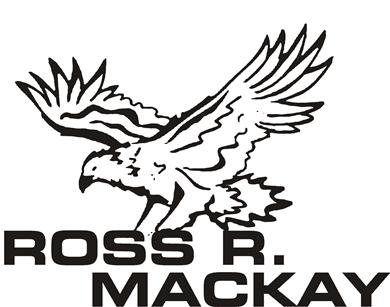 Ross R Mackay School Council 2023/2024 school year.Welcome back to a new school year!  School Council is always looking for parents to join us in supporting our children and students at RRM. We help the school with fundraising through events, activities and lunch programs. *************** Coffee and Comfort ****************Thank you for joining us on the first day of school  for complimentary coffee and donuts! ********************************************************Ross R MacKay School Council would like to welcome new and returning families. Council meets once a month to discuss upcoming events and ways to help enhance the school experience for students.  Some of the ways Council provides support include; purchasing wish list items for school staff, additional funding for each classroom to use and assistance with field trip funding. Last year we raised funds to purchase butterfly kits, visual learning tools, books for the library/ learning commons along with providing funds to have televisions installed in some of the classrooms.  Council also provided funding for and an end of year field trip for the entire school!  These are just a few examples that Council have done for the school over the past year.Lunch programs are run by Council members. Last year we offered pizza, sub and pita days for students. If you would like to be involved, this would be a great way get involved and learn more about our school community. Volunteering at RRM is a wonderful opportunity! If you feel this is something you would like to be a part of we welcome you no matter how big or small a role you would like to have. Without volunteers, fundraisers and activities are not possible. The more volunteers, the less pressure and work for one or two council members. If you would like to join Council or volunteer please complete the information below and return to the school.A vulnerable sector check is required and can be found at https://www.opp.ca/index.php?id=147&lng=en please visit the school office to receive the volunteer application and letter.Yes, I would like to be a part of council I would like to be contacted as a volunteer for school events I would like to volunteer to help with lunch programsI would like to be notified when extra help is required Contact informationParent/ Guardian Name.  ____________________________________Students name.     _________________________________Email      __________________________________________Phone number.   ______________________________Additional questions can be directed to your School Council Executive at the email below.